Il est interdit aux candidats de signer leur composition ou d'y mettre un signe quelconque pouvant indiquer sa provenance.Baccalauréat ProfessionnelSYSTÈMES ÉLECTRONIQUES NUMÉRIQUESChamp professionnel : ÉlectroDomestiqueDurée 4 heures – coefficient 5Notes à l’attention du candidatLe sujet comporte 4 parties différentes :partie 1 : mise en situation avec présentation du projet d’installation ;partie 2 : questionnement tronc commun ;partie 3 : questionnement spécifique, lié au champ professionnel ;partie 4 : document réponse.Vous devez répondre directement sur les documents du dossier sujet dans les espaces prévus, en apportant un soin particulier dans la rédaction des réponses aux différentes questions.Vous ne devez pas noter vos nom et prénom sur ce dossier hormis dans la partie anonymat en haut de cette page.Vous devez rendre l’ensemble des documents du dossier sujet en fin d’épreuve.L’usage de tout modèle de calculatrice, avec ou sans mode examen, est autorisé.Dès que le sujet vous est remis, assurez-vous qu’il est complet.Partie 1 : mise en situation et présentation du projet	Le sujet portera sur l'étude des installations techniques autour du snow park d’une station de ski.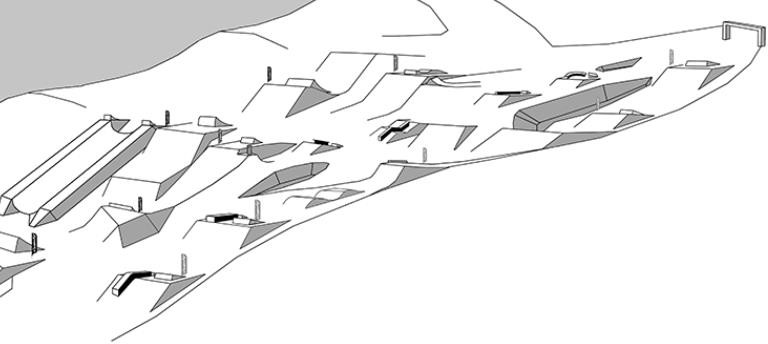 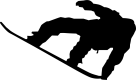 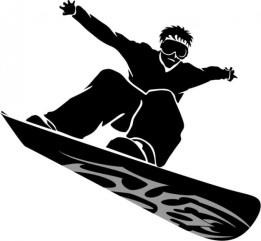 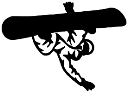 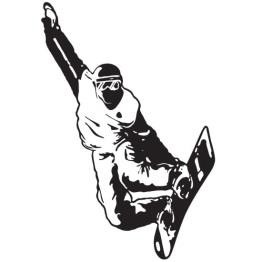 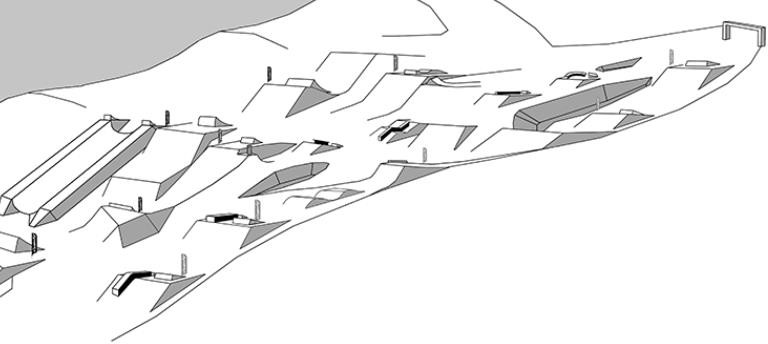 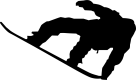 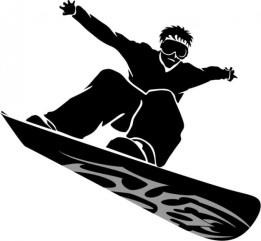 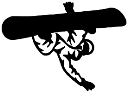 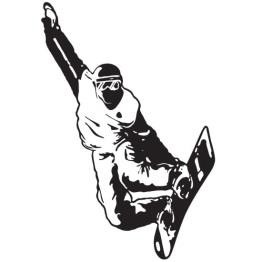 Présentation du projetLe snow park de la station de ski est composé de différents éléments permettant les nouveaux types de glisse. Un espace freestyle « slopestyle » permet de réaliser différentes acrobaties. Au bas du snow park,  un bâtiment contient différents espaces (espace de vente des forfaits, espace de détente : cool zone, local technique, etc.). Le snow park est bordé par une remontée mécanique type télésiège, il est sonorisé sur toute sa longueur. L’espace « cool zone » du bâtiment, associé à sa terrasse, permet aux usagers (skieurs, surfeurs, etc.) de revoir les vidéos tournées par les caméras IP du snow park et d’échanger sur les pratiques sportives.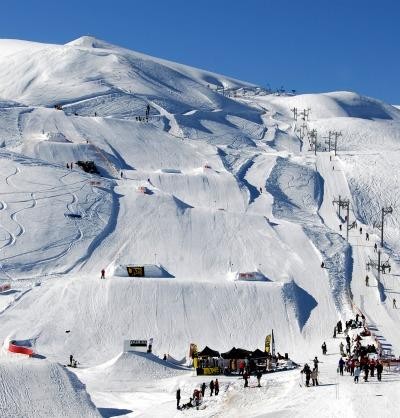 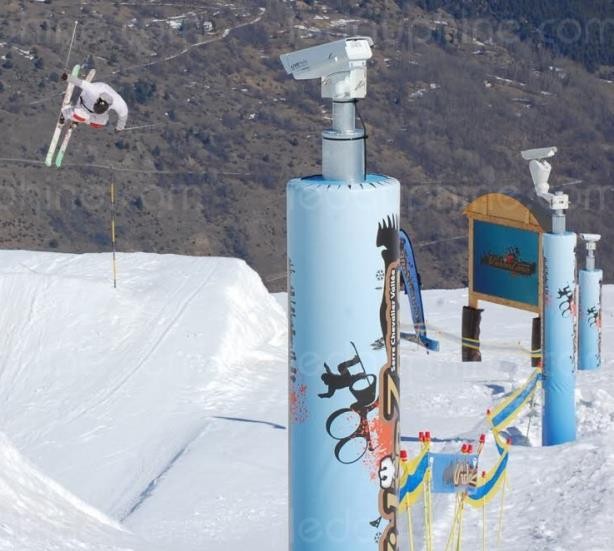 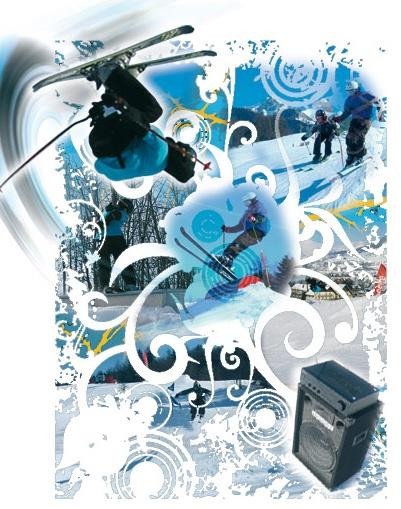 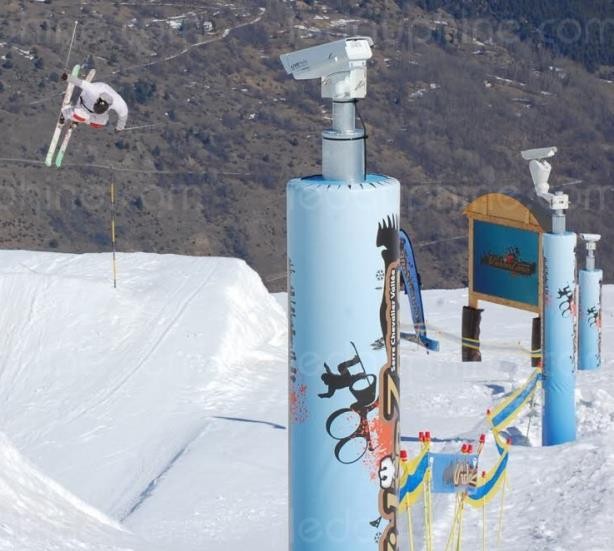 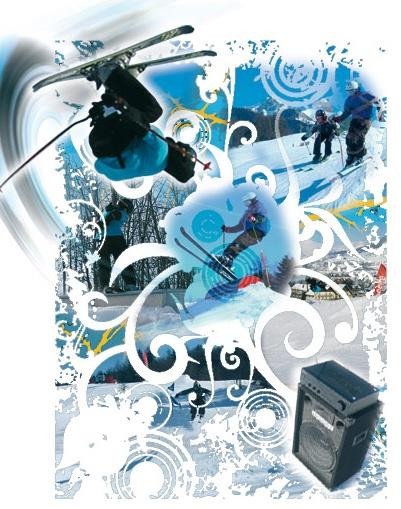 Mise en situation par champ techniqueTélécommunications et réseauxLe bâtiment situé en bas du snow park est équipé d'une "box" professionnelle qui, associée à un pare feu, permet le routage de données à caractère privé ou professionnel par intranet et/ou internet.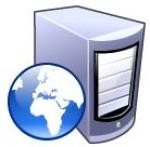 Le réseau informatique est composé de sous-réseaux sécurisés : sous- réseau snow park, sous-réseau gestion forfaits, sous-réseau office tourisme, etc.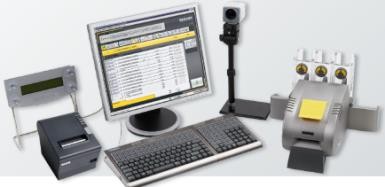 Les applications sont liées au pilotage, à la configuration, au paramétrage, au contrôle, à la supervision de différentes applications (gestion / comptabilité, caméras, diffusion de spots publicitaires, etc.).Alarme sécurité incendieLe bâtiment situé en bas du snow park doit être équipé d’un système de sécurité incendie (en raison de l’accès du public).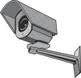 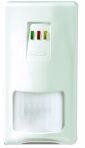 Certaines zones (espace de vente de forfaits, régie technique, espace cool zone, etc.) sont placées sous alarme intrusion.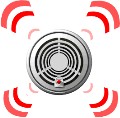 L'accès aux casiers à skis, actuellement libre, devra être limité aux seuls skieurs portant un badge magnétique.Pour assurer la sécurité des skieurs, l’installation d’un système de vidéosurveillance est envisagée.ÉlectrodomestiqueLe bâtiment situé en bas du snow park dispose d’une salle de repos équipée d’un lave-vaisselle et d’un four micro-ondes. Cette pièce  permet aux salariés des caisses des remontées mécaniques de la station de prendre leurs repas sur leur lieu de travail.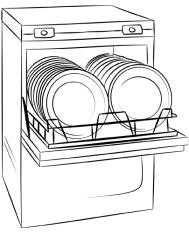 Audiovisuel multimédiaL’espace «cool zone» permet aux riders, snowboarders, skieurs d’avoir un espace de détente pour écouter de la musique, revoir leurs exploits, figures, via un système de vidéo projection associé à différents équipements multimédias.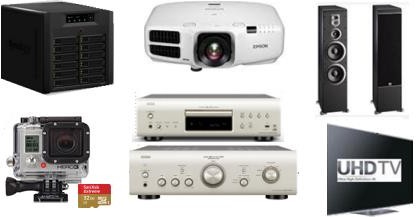 Les caméras embarquées (personnelles ou louées) des skieurs peuvent être visionnées en connexion Wi-Fi ou via un PC portable.Cette zone est équipée de :un lecteur CD Denon DCD-1510 AE ;un vidéoprojecteur EPSON EB-G6250W ;un écran de projection LUMENE fixe 172 x 305 cm (16/9) ;un PC portable ASUS N550JV-CN305H ;un amplificateur Denon PMA-1510AE ;une paire d’enceintes JBL ES90 ;une infrastructure réseau filaire avec un point d’accès Wi-Fi.Par ailleurs, l’évolution de l’installation audiovisuelle a entrainé l’acquisition des équipements suivants :un téléviseur Samsung UHD SMART 3D UE55F9000 ;un lecteur Blu-ray MARANTZ, UD5007 ;un serveur NAS Synology DiskStation DS3612xs.Audiovisuel professionnelLa régie son au bas du snow park contient l’ensemble de la sonorisation (amplificateur, microphone, etc.) nécessaire à la diffusion de musique d’ambiance et d’animation sous plusieurs zones.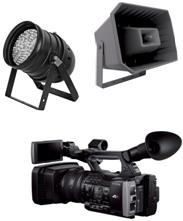 Des diffuseurs sonores externes sont fixés sur les pylônes de la remontée mécanique qui bordent l’espace de glisse free-style. Les diffuseurs internes sont placés dans le bâtiment.Une commande d’éclairage permet de diffuser une ambiance lumineuse agréable.Un caméscope/appareil photo permet de saisir les meilleurs instants offerts par les sportifs de haut niveau.La désignation des matériels utilisés est rassemblée dans le tableau ci-dessous :L’installation de sonorisation met en œuvre :des enceintes acoustiques montées en plafond (ceiling speakers) pour les zones 2, 3, 4 et 5 ;des projecteurs de son (sound projector) pour la zone 1.Le système de distribution du signal audio choisi est dit « à tension constante ». Un choix a été opéré et a conduit à opter pour une ligne 100 V.Le caméscope utilisé pour filmer les séquences sportives est un modèle Sony FDR-AX1E. Les projecteurs LED et la machine à effet neige sont commandés par une régie DMX.La désignation des matériels utilisés est rassemblée dans le tableau ci-dessous :Électronique embarquée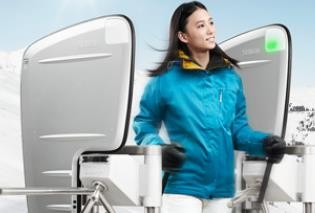 Les pistes sont munies de systèmes de chronométrage qui permettent de comptabiliser les temps. Les temps de descente sont affichés via des écrans.Le dispositif de vérification des forfaits est basé sur la technologie RFID.Les contrôles d’accès aux remontées mécaniques sont réalisés au moyen de portiques « Freemotion Gate basic » de marque Skidata,les forfaits de cette station de ski sont de type Keycard basic (tag) ;l’encodeuse pour les caisses a pour référence « coder Unlimited Desk 1S/3S ».Le chronométrage est réalisé avec un équipement de marque ALGE, constitué de :balises radio (TED TX 400) ;un système de chronométrage (Timy2).Partie 2 : questionnement tronc commun	Télécommunications et réseauxÉtude des caméras dômes réseaux PTZ AXIS Q6035/-ELe choix de ces caméras repose sur 4 raisons principales :une résolution élevée (HDTV) ;une alimentation PoE ;une bonne résistance au vandalisme ;une grande résistance au froid et à l’humidité.Elles sont installées sur les pistes ainsi qu’en ville et sont connectées de manière filaire aux ports PoE des switchs Cisco 2960.Question 2.1.1Donner la signification de l’acronyme PoE. Expliquer l’intérêt de la technologie PoE.Question 2.1.2Cocher le(s) débit(s) utilisable(s) par cette caméra.Étude des câbles reliant les camérasLe  câble  réseau  reliant  la  caméra  au  switch  est  un  câble  de marque Nexans	SF/UTP AWG24 LSZH+PE (cf. ANNEXE N°2)Question 2.1.3Donner sa catégorie et sa fréquence maximale d’utilisation.Question 2.1.4Cocher le(s) débit(s) que ce câble est capable de supporter.Question 2.1.5Cocher la (les) bonne(s) réponse(s) pour la constitution du câble.Question 2.1.6Le câble assure certaines protections.Cocher la (les) bonne(s) réponse(s) :Étude du réseau fibre optique (cf. ANNEXE N°3)La fibre optique (dénomination MD SP694 –FIBRE OPTIC CABLE - 72*SM) a été choisie pour les qualités suivantes :haute résistance mécanique ;résistance aux basses températures ;protection anti-rongeur ;non propagation du feu.Question 2.1.7Donner le nombre maximal de tubes constituant ce câble.Question 2.1.8Donner le nombre maximal de fibres constituant chaque tube et calculer le nombre total de fibres présentes.Question 2.1.9Compléter le tableau ci-dessous.Alarme sécurité incendie (cf. ANNEXE N°5)Le bâtiment est un magasin situé au pied du snow park. Il apporte un cadre chaleureux aux touristes et participants. Le bâtiment a une capacité d’accueil maximale de 150 personnes.Le CCTP (Cahier des Clauses Techniques Particulières) précise les contraintes liées à l’installation du Système de Sécurité Incendie (S.S.I.). Vous trouverez des extraits ci-dessous.Exploitation du S.S.I.Les espaces réservés au public sont isolés des espaces privés du personnel pour garantir une protection contre l’incendie. L’équipement d’alarme est installé dans le local technique.La détection est effectuée à partir des déclencheurs manuels d’alarme implantés à chaque issue qui s’ouvre vers l’extérieur.Question 2.2.1Cocher la fonction principale d’un S.S.I.Question 2.2.2Déterminer la spécificité de l’établissement, c'est-à-dire sa nature et son type en complétant le tableau suivant.Question 2.2.3Rappeler la capacité d’accueil maximale dans le bâtiment.Question 2.2.4Déduire la catégorie du S.S.I en fonction de l’effectif et indiquer le type d’équipement d’alarme associé.Question 2.2.5Déterminer la composition de l’équipement d’alarme (alimenté sur secteur) à installer.Question 2.2.6Indiquer les caractéristiques du câble C2 pour le raccordement des DM (nombre de paires, section et comportement au feu).Question 2.2.7Indiquer les caractéristiques du câble CR1 pour le raccordement du diffuseur sonore (nombre de paires, section et comportement au feu).Électrodomestique (cf. ANNEXE N°7)Le lave-vaisselle de la zone de repos des salariés des remontées mécaniques étant en panne, vous intervenez pour installer et configurer le nouveau lave-vaisselle Miele G1344.Question 2.3.1Indiquer la valeur à programmer pour le réglage de l’adoucisseur sachant que la compagnie distributrice dont dépend la station de ski indique un degré de dureté d’eau de 43°f.Question 2.3.2Préciser la raison pour laquelle la porte du lave-vaisselle doit être ouverte à moitié lors du remplissage du réservoir à sel.Question 2.3.3Trouver la quantité de sel régénérant qu’il faut mettre dans le lave-vaisselle lors de la première mise en service.Question 2.3.4Indiquer l’opération à effectuer immédiatement après avoir rempli le réservoir à sel.Question 2.3.5Donner la raison pour laquelle la diode « Sel » reste allumée après avoir rempli le réservoir.Question 2.3.6Déterminer la capacité du réservoir de produit de rinçage.Audiovisuel multimédia (cf. ANNEXE N°8)La station de ski propose un service de location de caméra HD GoPro Hero3 White Edition (un modèle de caméra miniature antichoc et étanche). Les skieurs peuvent récupérer leurs images soit en achetant la carte SD, soit en les transférant via un câble USB fourni gratuitement, soit en achetant un montage sur support DVD ou téléchargeable depuis une plateforme internet.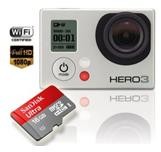 Cette caméra dispose de paramètres par défaut qui permettent à tout individu de réaliser aisément des séquences HD. Néanmoins Il est important de respecter quelques critères dans le choix des cartes mémoires.Un skieur souhaite réaliser un  film  de  ses  exploits  en  PAL  720p  à 25 images par seconde puis le diffuser sur YouTube afin de partager ce moment.Question 2.4.1Donner la résolution maximale en mode vidéo de la caméra GoPro HD Hero3 White Edition.Question 2.4.2Indiquer s’il est possible de filmer en mode 720p à 25 ips.Question 2.4.3PAL et NTSC sont deux standards de codage du signal vidéo analogique en couleur.Rechercher le standard vidéo à utiliser pour réaliser le film souhaité.Question 2.4.4Donner la signification des termes suivants: H.264, MP4.Question 2.4.5Citer les différentes normes de cartes mémoires compatibles avec cette caméra.Un skieur souhaite exporter sa vidéo sur YouTube, il utilise pour cela le logiciel GoPro studio. La capture suivante indique les différents réglages effectués sur le logiciel.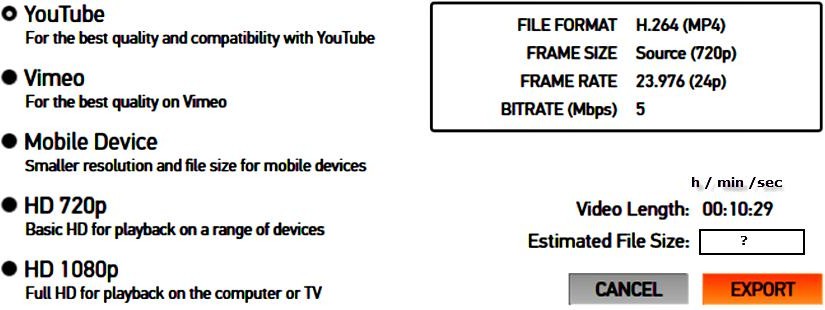 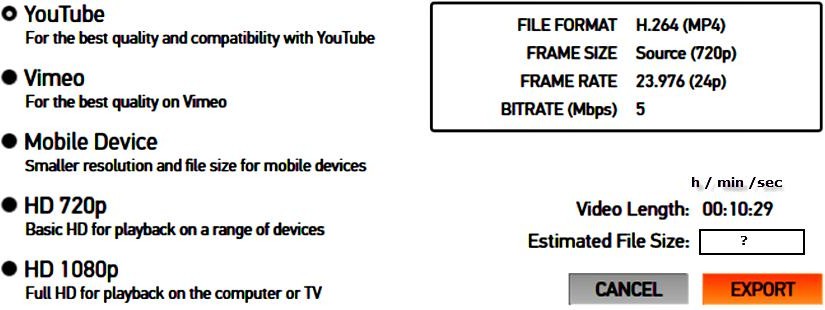 Question 2.4.6Compléter le tableau suivant à partir de la capture d’écran ci-dessus :Question 2.4.7Calculer la taille en Mio de la séquence vidéo à exporter à partir des données de la capture d’écran précédente.On rappelle : (1Mio= 1024 kio, 1kio = 1024 octets, 1 octet = 8 bits)Audiovisuel professionnelLa station emploie un animateur chargé de commenter et filmer en haute définition les performances des sportifs. L’animateur est également chargé d’installer une ambiance propice à la détente.Pour y parvenir, l’animateur utilise une régie de lumière DMX située dans le local technique qui permet de piloter une machine à effet neige ainsi que des projecteurs à LED.La régie dispose d’une ouverture vitrée avec vue panoramique sur le snow park, ce qui permet d’observer les sportifs et de diffuser les commentaires simultanément sur l’ensemble des zones de la station grâce à l’amplificateur mélangeur MA247 et l’amplificateur PA2240BP. L’animateur utilise un microphone électrostatique ME 35 adapté à la sonorisation.Le lecteur musical professionnel multi-source PCR3000R produit la musique pour l’ensemble des zones.Question 2.5.1Compléter le tableau ci-dessous en prenant soin d’utiliser les repères lisibles sur la documentation constructeur du lecteur PCR3000R (face arrière = rear panel) visible en ANNEXE N°10.Question 2.5.2Déterminer la directivité du microphone ME 35 à l’aide du diagramme polaire visible en ANNEXE N° 11 et expliquer l’avantage d’utiliser un microphone de ce type de directivité.Question 2.5.3Relever le niveau d’atténuation à 500 Hz à 90° à l’aide du diagramme polaire du microphone.Question 2.5.4Pour la diffusion sonore sur la terrasse (zone 2), on utilise des enceintes MASK6T d’indice de protection IP64 (ANNEXE N°15).Déduire si l’enceinte peut être installée en extérieur. Justifier la réponseQuestion 2.5.5Dans la mise en situation, on peut lire que l’enceinte MASK6T s’utilise en 16 ohms (200 W). On peut donc utiliser 4 enceintes en parallèle sur un canal d’amplificateur standard 4 ohms.Justifier cette affirmation par un calcul.Question 2.5.6Expliquer la différence entre une enceinte active et une enceinte passive.Électronique embarquée (cf. ANNEXES N°12 et 13)Avec une fréquentation de 5 000 skieurs par jour, la station de ski a souhaité faire évoluer son contrôle d'accès pour diminuer les files d'attente et satisfaire les utilisateurs mais aussi pour mettre un terme aux fraudes.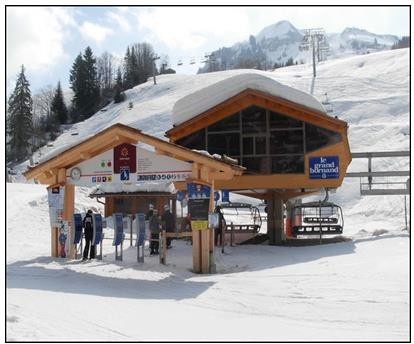 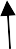 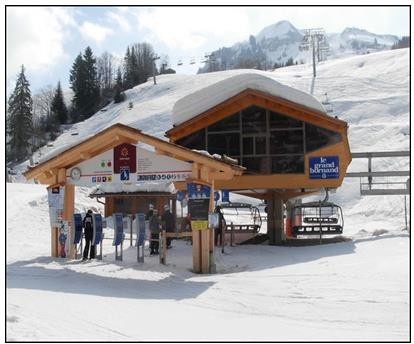 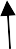 Aux  heures  de  pointe,  en  bas  des  pistes,  les  4 portiques du télésiège 4 places, doivent être capables   d'assurer   un    débit    passager    de   2 400 pers/heure.Les décideurs ont opté pour les bornes Freemotion Gate 'Basic' de SkiData associées aux keycard basic (tag) et à l’encodeuse Coder Unlimited Desk 1S/3S.Vous allez devoir valider leur choix. Question 2.6.1Déterminer la technologie choisie pour faire de l'identification électronique aux accès des remontéesmécaniques et préciser son principal avantage.Question 2.6.2Déterminer si le support de forfait utilisé, appelé « Keycard Basic », est passif ou actif.Question 2.6.3Pour s'identifier, le skieur doit placer son forfait dans sa veste du côté du lecteur (poche gauche), afin qu'il soit à proximité du lecteur intégré au portique.Donner la fréquence de fonctionnement du Tag sachant qu'il doit être facilement lu (contrainte longue portée de 100 cm maximum).Question 2.6.4Préciser les caractéristiques de cette fréquence de fonctionnement (distance d'utilisation, débit, perturbation et atténuation).Question 2.6.5Relever les caractéristiques de la keycard en complétant le tableau ci-dessous (répondre en français).Question 2.6.6Expliquer pourquoi il n’était pas possible d’utiliser un système (keycard + lecteur) ISO14443 dans le cas des forfaits de ski.Question 2.6.7Déterminer si le système permet  d'assurer le débit de skieurs aux heures de  pointe  pour  le  télésiège        4 places.Question 2.6.8D'après les caractéristiques du système d’identification électronique, énumérer trois points qui font que le système répond aux besoins de la station.Partie 3 : questionnement spécifique	Électrodomestique : LAVE-VAISSELLE (cf. ANNEXES N°7, 16 et 17)Vous devez intervenir suite à l’appel téléphonique d’un employé qui se plaint de mauvais résultats de lavage de la vaisselle.1re PARTIE : étude des caractéristiques de l’appareil Question 3.1.1Citer le principal avantage de la fonction « TURBO » dont est doté le lave-vaisselle.Question 3.1.2Calculer le gain de temps en minutes pour un programme « Quotidien 50°C ».2e PARTIE : étude d’un élément particulier « Pompe de circulation MPPW » Question 3.2.1Indiquer le rôle du répartiteur d’aspersion.Question 3.2.2Indiquer sur le schéma ci-dessous le sens du passage de l’eau dans la pompe pour un lavage alternatif par le bras d’aspersion du milieu par 2 flèches symbolisant l’entrée et la sortie.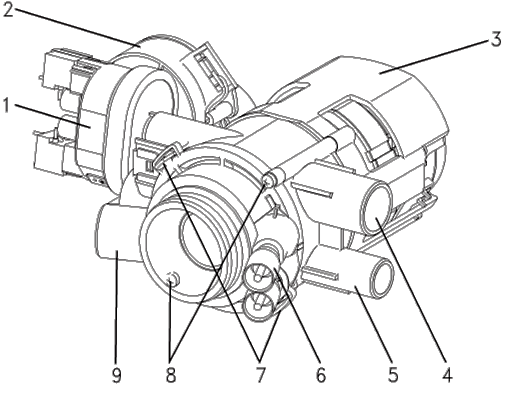 Pressostat haute pression pompe B1/13Position répartiteur d’aspersion B3/12 et moteur M24Carter de pompe, électronique convertisseur de fréquenceAlimentation d’eau bras d’aspersion du milieuAlimentation d’eau bras d’aspersion supérieurChauffage R1Fixations couvercle carter de pompeVis de fixation couvercle carter de pompeAlimentation d’eau bras d’aspersion inférieurQuestion 3.2.3Indiquer le temps d’alimentation en eau de chaque bras lors d’une aspersion alternée.Question 3.2.4Indiquer le nom de l’élément intégré dans le bras d’aspersion du milieu qui permet de détecter sa rotation.Question 3.2.5Indiquer dans quelles conditions le contrôle du capteur de rotation est effectué.Question 3.2.6Calculer le temps écoulé entre chaque impulsion transmise au capteur de rotation sachant que la vitesse de rotation minimale du bras est de 5 tr/mn. Exprimer le résultat obtenu en secondes.Question 3.2.7Indiquer la conséquence sur le bandeau de l’appareil si ce temps n’est pas respecté.Question 3.2.8Donner une raison pouvant expliquer le rallongement du temps écoulé entre chaque impulsion.Question 3.2.9Indiquer la procédure permettant d’annuler le message d’erreur.3e PARTIE : intervention sur l’appareilSuite à la mise en service du lave-vaisselle un message d’erreur F51 apparaît sur le bandeau de l’appareil.Question 3.3.1Indiquer les causes de dysfonctionnement correspondant à ce message.Vous souhaitez vérifier la valeur ohmique du thermoplongeur. Question 3.3.2Indiquer la précaution à prendre pour effectuer le contrôle du thermoplongeur, puis dessiner sur les photos présentées ci-dessous le câblage de votre appareil de mesure aux bornes du thermoplongeur, et sélectionner la fonction du multimètre.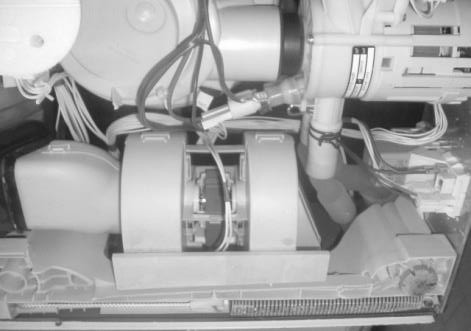 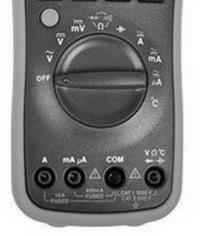 Question 3.3.3En faisant l’hypothèse qu’elle soit constante, calculer la valeur ohmique du thermoplongeur. On rappelle que la puissance du thermoplongeur est de 2 110 W sous 230 V.Question 3.3.4Surligner sur l’extrait du schéma de principe :le passage du courant concernant l’alimentation du thermoplongeur repéré R1 ;les éléments qui participent à son alimentation.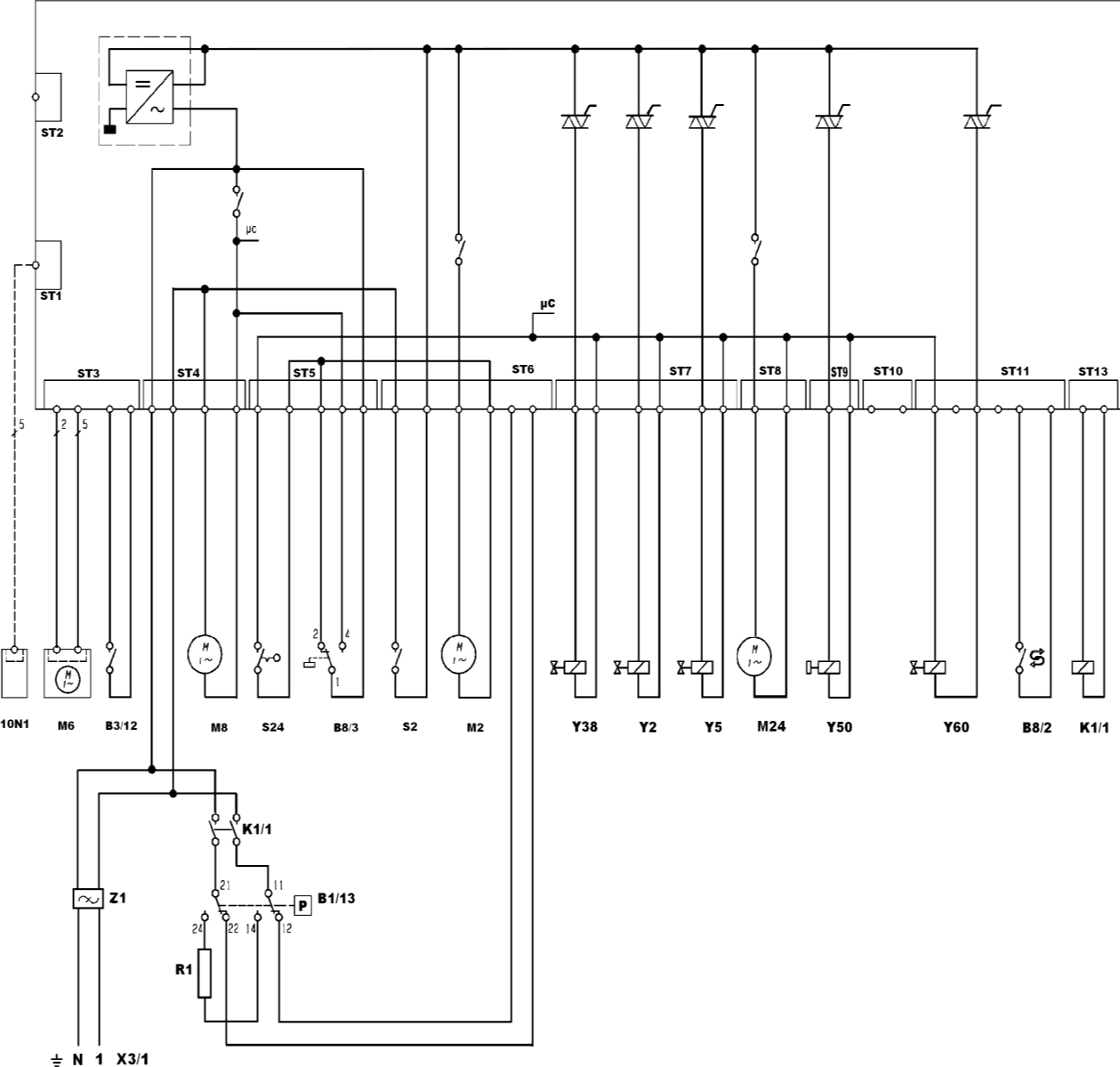 Question 3.3.5Déterminer la position des contacts du pressostat B1-13 ainsi que le niveau de tension que reçoit le module électronique NOVOTRONIC lorsque la pression est trop faible dans le circuit de cyclage.Après vérification de tous les éléments concernés par le code défaut F51, vous décidez de remplacer le module électronique.Question 3.3.6Déterminer les 4 critères à programmer à l’aide de la documentation accompagnant le module.Question 3.3.7Entourer en rouge les 3 lignes à modifier sur l’écran ci-dessous sachant que la variante du modèle est sélectionnée par défaut.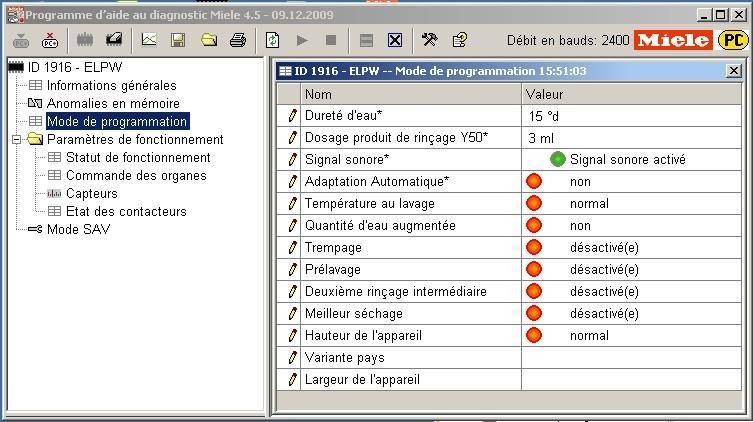 Question 3.3.8Entourer en rouge les paramètres à enregistrer sur les deux écrans ci-dessous.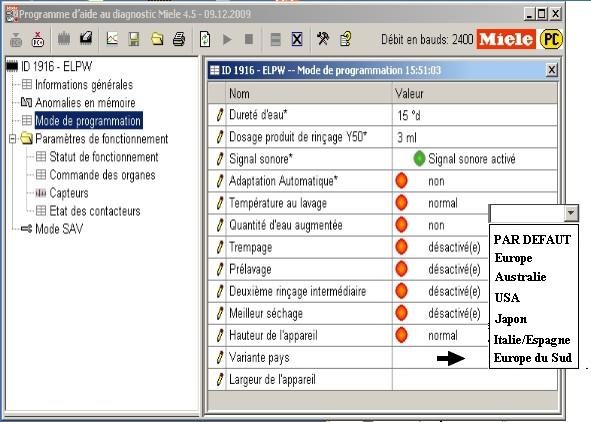 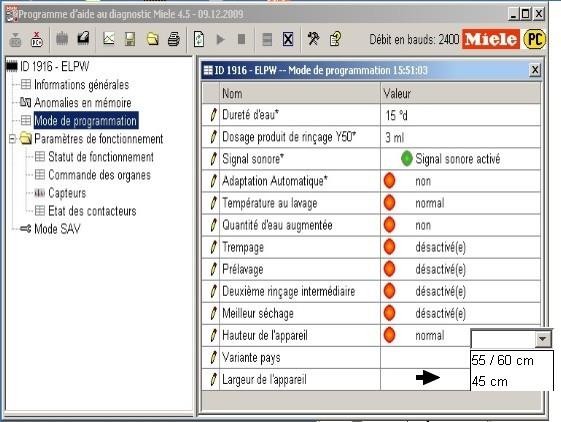 3.4	Électrodomestique  Four à MICRO-ONDES Miele Réf M8260-1Vous intervenez suite à l’appel téléphonique d’un salarié des caisses des remontées mécaniques qui vous indique que le four ne chauffe plus et que l’affichage du bandeau ne s’allume plus.1re PARTIE : étude des caractéristiques du four à micro-ondes Question 3.4.1Indiquer les raisons pour lesquelles il ne faut jamais mettre en service un four à micro-ondes vide.Question 3.4.2Indiquer les raisons pour lesquelles il ne faut pas mettre des récipients fermés dans un four à micro-ondes.2e PARTIE : Étude du fonctionnement du four à micro-ondes Question 3.4.3Calculer la valeur de l’intensité absorbée par le four à micro-ondes, sachant que sa puissance absorbée est de 1 370 W et indiquer ce qui serait observé sur un ampèremètre de contrôle lorsque le four fonctionne en mode puissance cyclée.Question 3.4.4Repérer, sur le schéma du DOCUMENT RÉPONSE 1 page 29, les 5 éléments du circuit Haute Tension :l’enroulement « Basse Tension  secondaire»    Repère « a » l’enroulement « Haute Tension  secondaire»    Repère « b » la diode « Haute Tension »	  Repère « c » la diode de protection AK	  Repère « d » le condensateur Haute Tension »	  Repère « e » la résistance de décharge	 Repère « f » le magnétron	 Repère « g » Question 3.4.5Repérer sur le schéma du DOCUMENT RÉPONSE 1 page 29 les contacts de sécurité de porte par des cercles ROUGES.Question 3.4.6Surligner sur le schéma du DOCUMENT RÉPONSE 1 page 29 le circuit basse tension d’alimentation du transformateur « Haute tension » lorsque le four est en fonctionnement normal. La Phase sera repérée en ROUGE, le Neutre en BLEU.Question 3.4.7Exprimer puis calculer la valeur de tension de sortie « Haute tension » du transformateur sachant que son rapport de transformation (m) est égale à 12.3e PARTIE : intervention sur l’appareilOn constate que le four à micro-ondes ne chauffe plus. On vous demande d’intervenir. Question 3.4.8Indiquer le type d’habilitation dont vous devez être en possession afin d’intervenir sur le four à micro-ondes.Question 3.4.9Indiquer les règles de sécurité à observer lors de l’intervention dans le four à micro-ondes.Un contrôle du fusible F8 à l’ohmmètre indique « O.L.» (Over Limite). Après avoir remplacé le fusible, vous constatez que celui-ci fond dès que vous activez le bouton départ.Question 3.4.10Indiquer  précisément  les  différentes  opérations  à  accomplir  pour  vérifier  que	l’alimentation du circuit primaire n’est pas défectueuse.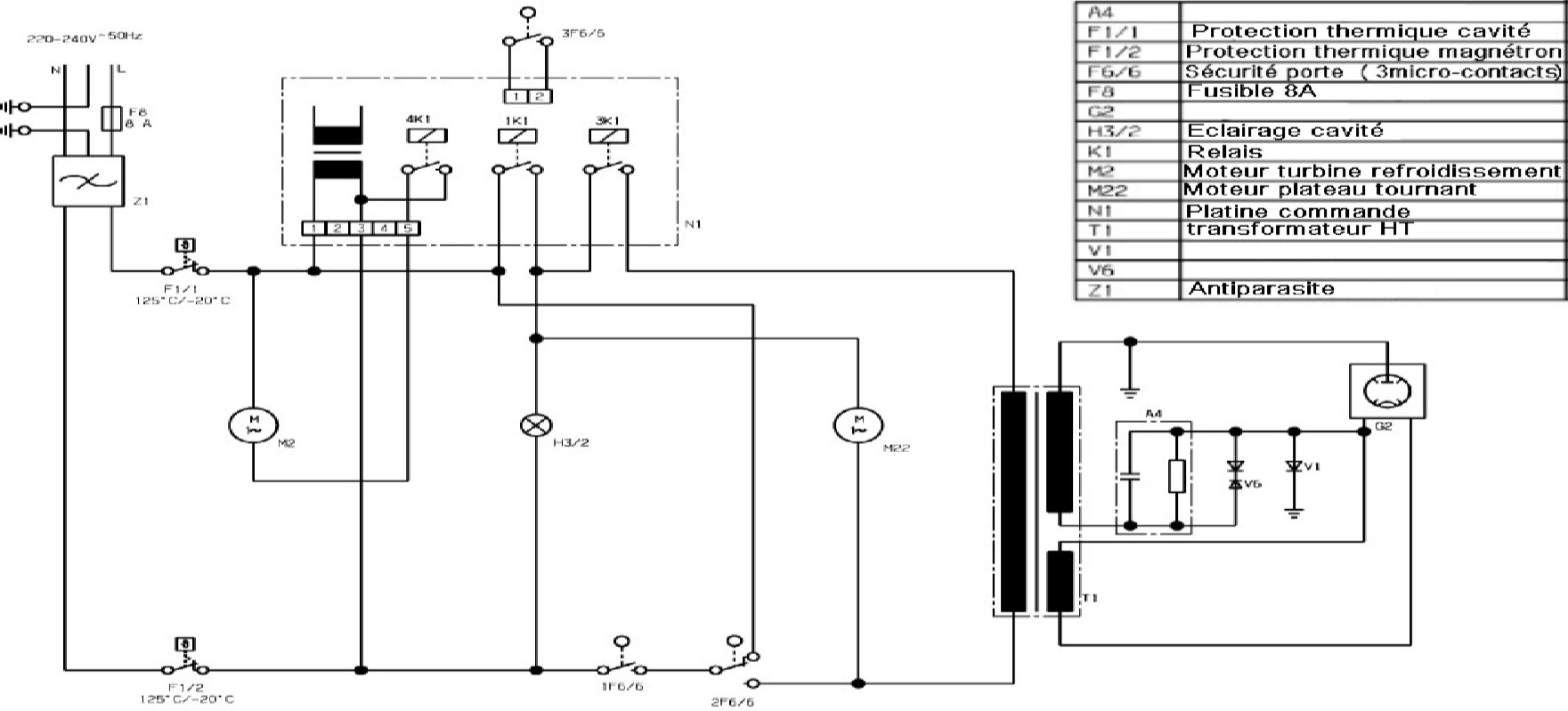 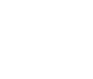 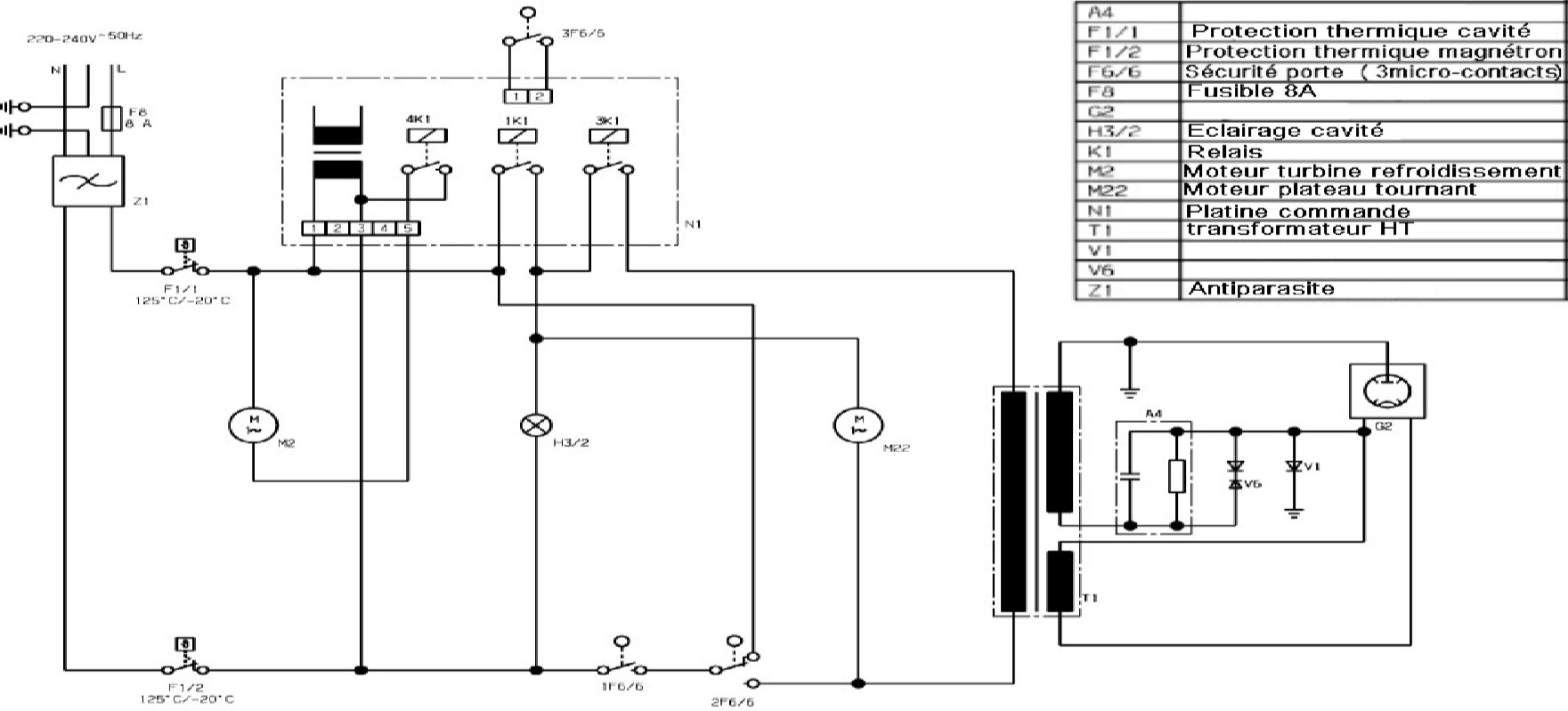 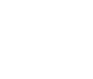 Question 3.4.11Question 3.4.12Vous décidez de tester les valeurs ohmiques de tous les éléments du circuit « Haute Tension » à l’aide d’un multimètre.Chaque élément sera testé après avoir déconnecté au moins l’une des 2 bornes. Compléter chacune des cases du tableau ci-dessous regroupant tous les tests.À savoir: OL = Over Limite = ∞Question 3.4.13Donner le nom de l’élément défectueux en fonction des résultats obtenus dans la question 3.4.12.Partie 4 : document réponse	DOCUMENT RÉPONSE 1Étude du Four à MICRO-ONDESQuestion 3.4.4Question 3.4.5Question 3.4.6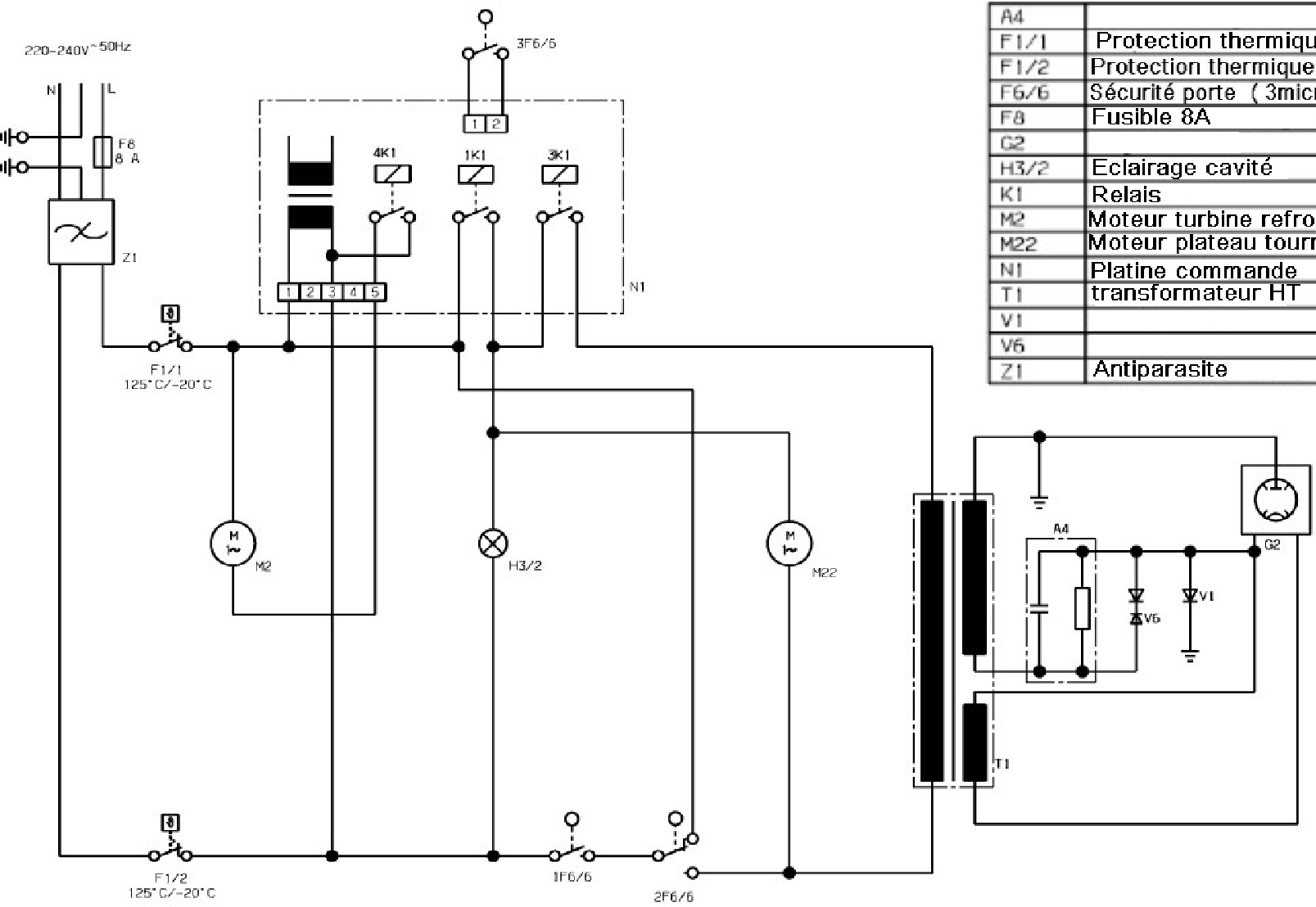 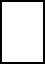 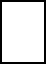 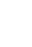 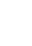 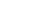 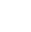 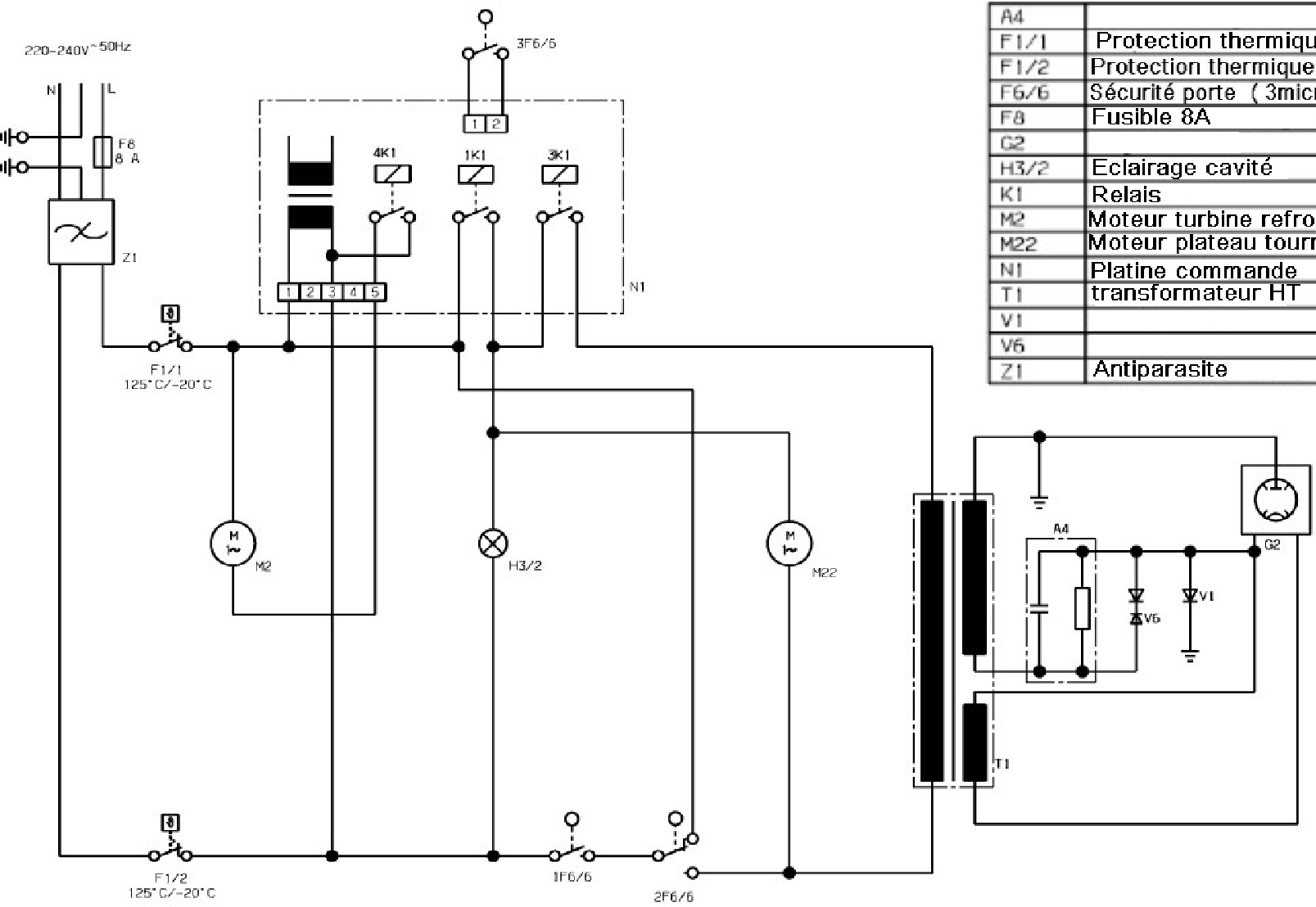 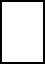 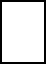 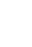 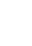 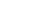 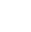 DANS CE CADREAcadémie :	Session : Juin 2018Académie :	Session : Juin 2018DANS CE CADREExamen : Baccalauréat Professionnel Systèmes Électroniques Numériques	Série :Examen : Baccalauréat Professionnel Systèmes Électroniques Numériques	Série :DANS CE CADRESpécialité/option : ÉlectroDomestique	Repère de l’épreuve : E2Spécialité/option : ÉlectroDomestique	Repère de l’épreuve : E2DANS CE CADREÉpreuve/sous épreuve : Analyse d’un système ÉlectroniqueÉpreuve/sous épreuve : Analyse d’un système ÉlectroniqueDANS CE CADRENOM :NOM :DANS CE CADRE(en majuscule, suivi s’il y a lieu, du nom d’épouse)Prénoms :N° du candidat(le numéro est celui qui figure sur la convocation ou liste d’appel)DANS CE CADRENé(e) le :N° du candidat(le numéro est celui qui figure sur la convocation ou liste d’appel)DANS CE CADREN° du candidat(le numéro est celui qui figure sur la convocation ou liste d’appel)NE RIEN ÉCRIREAppréciation du correcteurNote :Appréciation du correcteurNote :Baccalauréat Professionnel Systèmes Électroniques NumériquesBaccalauréat Professionnel Systèmes Électroniques Numériques1806-SENT/AP1806-SENT1806-SENT/AP1806-SENTDossier SujetÉPREUVE E2Session Juin 2018Durée : 4HCoefficient : 5Page S1/29DésignationRéférenceLecteur musical professionnel multi-sourcePCR3000RAmplificateur MélangeurMA247Amplificateur 2 canaux 480 W/100 V ou 2x240 W/100 VPA2240BPProjecteur de son 62 W/100 VMPLT 62-GEnceinte 2 voies 200 W/16 Ω, 60 W/100 VMASK 6T-BLEnceinte 2 voies 70 W/16 Ω, 20 W/100 VMASK 4T-BLContrôleur de volume mural 120 WE-VOL 120Microphone d’annonces 2 zonesMICPAT-2Tête de microphone ME35ME 35Col-de-cygne 40 cmMZH 3040Pied de table (sans touche micro)MZTX 31Câble (type B Euroblock, type F RCA-RCA Cinch Stéréo, type K RCA-Mini-Jack, Audio 2 x 2 x 0,22 mm², Enceinte 2-core 1,5 mm²)Câble (type B Euroblock, type F RCA-RCA Cinch Stéréo, type K RCA-Mini-Jack, Audio 2 x 2 x 0,22 mm², Enceinte 2-core 1,5 mm²)Les zones à sonoriser sont les suivantes :zone 1 : le snow park ;zone 2 : la terrasse ;zone 3 : l’espace « cool zone » ;zone 4 : la régie son ;zone 5 : les toilettes.DésignationRéférenceProjecteur LED Wash Pro – Noir – 572 x 10 mmVDPLW57201Projecteur LED PAR56VDPLP56SB2Machine à effet neige 1 000 WVDP1000SWNContrôleur DMX 512VDPC145le câble est :blindé	 non blindé	 écranté	 non écrantéles paires sont :blindées	 non blindées	écrantées	 non écrantéesBaccalauréat Professionnel Systèmes Électroniques NumériquesSUJETSession 2018Épreuve E2Page S6/29Débit maximum admissible par notre fibre :Longueur maximum admissible par notre fibre :Baccalauréat Professionnel Systèmes Électroniques NumériquesSUJETSession 2018Épreuve E2Page S7/29Nature de l’établissementType d’établissementSpécificité de l’établissementCatégorie du SSI (A, B, C, D, E, aucune)Type d’équipement d’alarmeChoix du SSI etde l’équipement d’alarmeBaccalauréat Professionnel Systèmes Électroniques NumériquesSUJETSession 2018Épreuve E2Page S8/29H.264MP4Baccalauréat Professionnel Systèmes Électroniques NumériquesSUJETSession 2018Épreuve E2Page S11/29Format de compressionRésolutionDébitDurée en secondesRepère du connecteur visible sur ladocumentation constructeur1389Nom du connecteurEntrée ou sortieAnalogique et / ou numériqueDistance d'utilisationDébitPerturbationAtténuationSubstrat, matière employée pour le supportPlage de température de fonctionnementDurée de vieDistance maximale de détection pour les bornes Freemotion GateNorme de technologie RFIDPrécaution :Fonction de l’appareil de mesure :Repère Élément testéNom de l’élément testéRésultats attendusRésultats obtenusValeurs bonnes et mauvaisesT1Enroulement Primaire 230 V~ 5 Ω4,8 ΩBonneT1Enroulement Basse Tension1,1 ΩT154 ΩQuelquesQuelques kΩ ,puis∞kΩ ,Quelques kΩ ,puis∞puisQuelques kΩ ,puis∞A4Condensateur HT à la masse∞Quelques kΩ ,puis∞∞∞V1Diode redressement Haute Tension0 ΩV1Diode redressement Haute Tension0 ΩG20,6 Ω0,7 ΩG2Magnétron entre Anode et Cathode∞